SDAPA Chapter President named to APA’s Chapter Relations Board.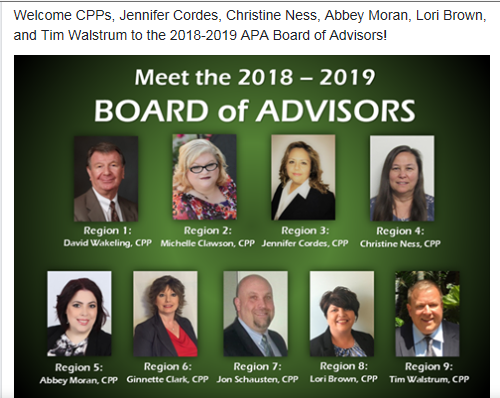 https://www.facebook.com/APAChapterRelations/photos/a.877435079057779.1073741831.877434285724525/1302485696552713/?type=3&theater